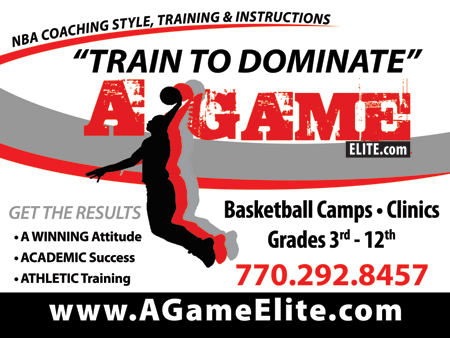 PLEASE PRINT CLEARLY:Please print out, complete, sign, and bring this application along with full payment to: ATTN. ROLANDO LAMB A-GAME CAMP. MAKE CHECKS PAYABLE TO: CHARACTER COACHES INERNAIONAL (CCI) Returning campers are not guaranteed enrollment. Camper’s Full Name:  _______________________________________________________________________________ Address:  _________________________________________________________________________________________ City, State, Zip Code:  ______________________________________________________________________________ Phone:  ___________________________________________________________________________________________ Sex:  __________      Current Age:  __________      Birthdate:  ________________     Shirt Size:  ________________       Circle desired program:   1 on 1 Personal Training,         Weekend Training,           Clinics,                Camps               Name of Parent/Guardian:  __________________________________________________________________________ Parent/Guardian Day Phone:  ____________________________   Eve Phone:  ________________________________ Parent/Guardian Email Address:  _____________________________________________________________________ Family Physician:  __________________________________________________________________________________ Physician Phone:  ______________________________________  Last Tetanus Shot:  __________________________ Medical/Accident Insurance Company:  _______________________________________________________________ Insurance Company Address:  _______________________________________________________________________ Policy Number:  ___________________________________________________________________________________ Policy Holder Name:  _______________________________________________________________________________ Employer:  ________________________________________________________________________________________ Known Allergies:  __________________________________________________________________________________ Other Comments:  _________________________________________________________________________________By submission of this form, I hereby certify that my child is in good health and may participate in all camp activities. I will not hold the CCI/A-GAME ELITE Camp responsible in the event of an accident or injury as a result of his or her participation. I also give permission for my child to be administered emergency medical treatment at a local hospital if needed. Additionally, I acknowledge and accept the terms of the A-GAME ELITE Cancellation Policy as stated on   the website. All photos associated with camp may be used in future advertisements and promotions for CCI/A-GAME. Parent/Guardian Signature:  _________________________________________________________________________